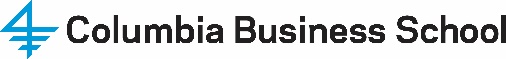 B8428 SOCIAL IMPACT REAL ESTATE INVESTING & DEVELOPMENTSPRING 2022 (B term)Communications from professor and teaching assistants about the course will take place through Canvas. Students should make sure they regularly check for announcements and messaging notifications.SCHEDULE AND LOCATIONTuesdays, 4:30 – 7:45pmClassroom: TBACOURSE DESCRIPTIONThis course will explore what are, and how to develop and invest in, “social impact” real estate projects.  How do we define what constitutes “social impact” with respect to real estate projects? What are the financial building blocks and sources of capital available for developers and investors to utilize when putting together deals?Using examples of real deals, and focusing on U.S. urban markets, students will work through the challenges and opportunities of financing various types of projects, including: affordable and mixed-income housing, mixed-use, neighborhood retail, etc.  Students will be exposed to a variety of financial tools (LIHTCs, tax-exempt bonds, NMTCs) and public sector programs that are necessary to make social impact projects feasible while also being asked to gauge whether the risk-adjusted returns warrant “doing the deal.” In addition, the course will explore the following questions: who are the players in the “social impact” real estate space?  Who are the capital providers in both the public and private sectors?  Who are the developers?  Can you make money being a socially responsible investor or developer?  Speakers will include: investors, for-profit developers / operators, fund managers, government officials, and financial institutions.  Please note: The case studies outlined below are representative based on the previous time this course was offered and are subject to confirming final speakers. REQUIRED PREREQUISITES AND CONNECTION TO THE CORE (For Electives)Real Estate Finance (B8331) is not a prerequisite but strongly recommended.  Students who have not taken Real Estate Finance or lack demonstrable professional experience are strongly encouraged to attend a 3-hour real estate finance “bootcamp” session – date and time TBD.The learning in this course will utilize, build on and extend concepts covered in the following core courses:Students will be expected to have mastered these concepts and be able to apply them in the course.METHOD OF EVALUATION
Final Project:
Final project topics will be distributed midway through the course.*All readings available either on Canvas or via link below; subject to change as semester progresses*ASSIGNMENTSAll of your assignment submissions, cases and exams are subject to the CBS Honor Code. Violations of the CBS Honor Code WILL lead to failing the assignment, case or exam and receiving an F for the entire course.  In order to avoid ambiguity that may lead to unintentional violations of the Honor Code, assignment description types have been standardized and specified below and specified above.  * The designated group can be either an assigned study group or a self-selected one.ATTENDANCE POLICYClass attendance and participation are essential to benefit from the experienced professionals who have agreed to participate in your education and develop an ongoing relationship with your classmates. There are only six classes. I expect everyone to show up for every class on time. If there is a plausible reason for not attending, please inform me and the TA at least 24 hours before class—and expect to complete a make-up assignment.NOTE: The following is applicable for Core Courses: Students that miss more than 33% of their classes (unexcused absences) will at most receive a P for the course gradeStudents that miss more than 50% of their classes (unexcused absences) will receive a F for the course gradeNOTE: The following is applicable for Core Courses and for any electives with OSA-administered exams:Students that miss the exam for an excused reason but are unable to take the exam within the stated make-up period will receive a zero for the final exam grade Students that miss the exam without notifying OSA (unexcused), will receive an F for the course gradeTaking exams off schedule creates significant logistical challenges in finding rooms and proctors and most importantly, has the potential to jeopardize the integrity of the exam. Therefore, requests for rescheduling of exams should only be made within the first three weeks of the semester and only for serious conflicts.Rescheduling of exams for weddings, early travel home are not acceptable. Last minute rescheduling of exams may only be done for very serious cause.Module 1: Course Overview & the Rise of Social Impact Real Estate (March 22)Part 1: Introduction to CourseCourse overviewWhat are community needs and how can real estate projects address them?What is “social impact investing”?What is the “financing gap”?Who are the capital providers: Banks, pension funds, private equity, CDFIs, mission-drivencapital, “Impact Investors”?Key concepts:Housing finance essentials: Privat equity, LIHTC, Tax-Exempt Bonds, accessing capital marketsFrameworks: ESG, Community Reinvestment ActPart 2: Guest SpeakerTBD (Executive from major financial institution overseeing impact investing)Readings to be completed before class (To be Updated):Urban Revitalization & Impact Investing – by Council of Development Finance AgenciesIntro to LIHTC – by Enterprise CommunityAffordable Housing and Low-Income Tax Credits in the United States – by HBSHousing Policy Debate: The Low-Income Housing Tax Credit as an Aid to Housing Finance: How Well has it Worked? – by Fannie Mae FoundationWhat You Need to Know About Social Impact Investing – Wall Street Journal https://www.wsj.com/articles/what-you-need-to-know-about-social-impact-investing-11601823600 Goldman Sachs Explains Why It Invested $233 Million in Port Covington - https://www.southbmore.com/2018/04/05/goldman-sachs-explains-why-it-invested-233- million-in-port-covington/Module 2: Stuyvesant Town (March 29)Part 1:Group Presentations / DebateTopic TBDDiscussion on Stuyvesant TownKey concepts:Rent control, rent stabilization, the “affordability gap.”Part 2: Guest SpeakerTBD (Investors, local representatives involved in deal)Readings to be completed before class:Rent Control: A White Paper Report (pp 36-43) by National Association of Realtors - https://www.irem.org/File%20library/IREMPrivate/PublicPolicy/NARRentControlWhitePaper.pd fStuyvesant Town Original Advertisement - http://chpcny.org/wp- content/uploads/2010/02/stuytown.pdfStuyvesant Town Original Relocation Plan - http://chpcny.org/wp- content/uploads/2010/02/Stuy-Town-Relocation.pdf1943 NYT article on original Stuyvesant Town project, racial bias- https://timesmachine.nytimes.com/timesmachine/1943/06/04/85105849.pdf2006 BlackRock/Tishman deal – https://therealdeal.com/2015/11/09/this-2006-stuy-town- memo-predicted-money-wonderland/2010 BlackRock/Tishman default - https://www.nytimes.com/2010/01/26/nyregion/26stuy.htmlBlackstone Deal overview - https://www.nytimes.com/2015/10/22/nyregion/residents-exhale- after-stuyvesant-town-is-sold.html?_r=02016 NYT profile of Stuy Town - https://www.nytimes.com/2016/08/14/realestate/stuyvesant- town-an-oasis-near-the-east-river.htmlModule 3: Reviving Newark, NJ (April 5)Part 1:Group Presentations / DebateTopic TBDDiscussion on NewarkKey concepts:Public-private partnerships, urban placemaking, Opportunity Zones, adaptive reuse, historical landmark preservation.Part 2: Guest SpeakerTBD (Developer working in Newark, NJ) Readings to be completed before class:Meshing Public and Private Roles in the Development Process – by Lynne SagalynCatalyst for Change: the FHTC – by the National Trust for Historical PreservationThe Adaptive Reuse Toolkit – by Matteo RobiglioOpportunity Zone White Paper – by Duval & Stachenfeld LLPNY Mag on Newark development - http://nymag.com/intelligencer/2018/11/newarks-revival-is- finally-real-so-is-its-latest-problem.htmlInterview with Ron Moelis - https://commercialobserver.com/2015/07/home-ron-lm-ceo-ron- moelis-is-having-his-moment/As States Pick ‘Opportunity Zones’ for Tax Breaks, a Debate Over Who Benefits - https://www.wsj.com/articles/will-new-tax-incentives-for-poor-communities-work-some-are- skeptical-1521547201Module 4: Essex Crossing (April 12)Part 1:Group Presentations / DebateDoes the development of Essex Crossing (and similar projects) portend unacceptable displacement of local residents, or is it a job-creating boon for the Lower East Side?Discussion on Bedford Union ArmoryKey conceptsMixed-use structures, ground-up development, joint ventures, gentrification and community stakeholders.Part 2: Guest SpeakerTBD (Developers leading project)Readings to be completed before class:Financing for Mixed Use/Planned Development Projects – by David JonesHolistic Place-Based Investments - by Nancy Andrews and Dan RinzlerNYT project overview - https://www.nytimes.com/2017/06/15/nyregion/essex-crossing- renewal-lower-east-side.htmlModule 5: Urban Industry: Brooklyn Navy Yard, Brooklyn Army Terminal, Industry City (April 19)Part 1:Group Presentations / DebateDoes the success of Industry City prove that the private sector is capable of revitalizing urban manufacturing itself, or should public authorities retain ownership of the redevelopment of industrial properties?Discussion on Brooklyn Navy Yard, Brooklyn Army Terminal, Industry CityKey concepts:Urban manufacturing, zoning and land use issues, economic development corporations, cooperativesPart 2: Guest SpeakerTBD (Leaders of one of these institutions)Readings to be completed before class:Inflection Point: New Vision, New Strategy, New Organization – by Nancy Andrews and Nicolas Retsinas (in “What Works”)Brooklyn Army Terminal2018 site overview - https://www.nytimes.com/2018/11/23/nyregion/the-brooklyn- army-terminal-new-yorks-next-manufacturing-hub.html2018 piece on UPROSE - https://brooklyneagle.com/articles/2018/11/09/brooklyn- army-terminal-to-open-first-co-op-owned-solar-garden-in-new-york/Brooklyn Navy Yard2007 piece on announcement of new developments: https://www.nytimes.com/2007/08/29/business/29navy.html2010 piece on historical preservation: https://www.nytimes.com/2010/05/16/realestate/16row.html2015 site overview: https://www.nytimes.com/2015/11/01/realestate/reinventing-the- brooklyn-navy-yard.htmlIndustry City2014 site overview: https://www.nytimes.com/2014/01/19/nyregion/industry-city-the- soho-of-sunset-park.html2018 interview with Andrew Kimball (2-part video): https://commercialobserver.com/2018/07/video-industry-giant-part-1-qa-with- industry-citys-andrew-kimball/NYC ZoLa – Zoning & Land Use Map https://zola.planning.nyc.gov/about?layer-groups=%5B%22building- footprints%22%2C%22commercial-overlays%22%2C%22street- centerlines%22%2C%22subway%22%2C%22tax-lots%22%2C%22zoning- districts%22%5D#9.72/40.7125/-73.733Module 6: Hudson Yards (April 26)Part 1:Group Presentations / DebateTopic TBDDiscussion on Hudson YardKey concepts:Public-Private partnerships, infrastructure financingPart 2:Tying course themes togetherDiscussion of final project topics Readings to be completed before class:TBD (Developers, public officials overseeing deal)PROFESSOR: JAMES PATCHETTE-mail:   jbp2155@gsb.columbia.edu Office Hours:  upon requestTEACHING ASSISTANTTBACore CourseConnection with CoreCorporate FinanceTime value of moneyOpportunity cost of capitalRisk Decision ModelsSensitivity AnalysisStrategy FormulationCreation of value vs. value captureTrade-offsGlobal Economic EnvironmentInflation and the business cycleFiscal policyRole of financial markets in the economyClass Attendance & Participation30%Team Presentation & Debate30%Final Project40%TypeDesignationGradePreparation of
submissionDiscussion of Submission*Discussion of
Concepts**AGroup WorkSame grade for all group membersBy the groupPermitted to discuss (within group)PermittedB1Individual w/ Discussions of  Concepts and SubmissionIndividual gradeIndividual preparationPermitted to discuss;  sharing solutions or submission files is not allowedPermittedB2Individual w/  Discussions of  Concepts OnlyIndividual gradeIndividual preparationNot permitted to share/discuss solutions or submission PermittedCIndividualIndividual gradeIndividual preparationNot permitted to share/discuss solutions or submissionNot permitted***